2014    第三屆-水金九打卡爬坡挑戰賽水金九打卡挑戰賽這是由一個愛好單車運動的家庭發起的活動，目前由基隆地區熱愛單車的車隊接手舉辦，在每年環法賽結束這一天號召同樣喜歡單車運動的同好們，一起來挑戰台灣東北角「水湳洞-金瓜石-九份不厭亭」這段經典山路。歡迎各路好手跟喜歡騎車的朋友踴躍報名！一、主辦單位:基隆外木山夜騎團、關於咖啡        協辦單位:基隆宇能單車、港邊牛肉麵二、比賽日期:2014 年7 月27 日(星期日)三、集合時間:7/27(日) AM 06:30  水湳洞停車場四、出發時間:7/27(日) AM 07:00(準時，集體放行)五、活動路線:       水湳洞停車場—黃金瀑布—浪漫公路—隔頂—102線道—地質公園—不厭亭六、總公里數: 約 12 K七、活動流程:    06:00 ~ 07:00 報到時間 (一律當天報到)    07:00 集體出發放行    08:00預估選手抵達時間(不厭亭)    09:00關門時間八、參加對象: 歡迎對自行車運動競賽有興趣者，                          不限車種（電動車等有馬達裝置之自行車不在此限）。九、挑戰分組: 不限車種十、人數限制: 300 人十一、報名費用: 每人250元十二、費用包含: (1) 完賽證書(全台唯一打卡完賽證書)+完賽獎章。(2) 保險(醫療險實支實付2萬、壽險:50萬)。(3) 餐點(點心)、水。十二、報名方式:基隆宇能單車or報名網。                             基隆店(02)2428-5108、0939-269963十三、報名期間:2014/6/1~6//30 或是額滿為止。十四、參加須知:車友須自備單車、安全帽並著自行車服裝，備內胎及簡易維修工具，以備破胎之汰換。主辦單位終點設有補水站請務必隨身攜帶風雨衣及防曬用具。參加者請攜帶IC健保卡，活動當日如有受傷者，請當日就醫，並與醫院拿取正本診斷證明及副本收據，以利保險理賠。提供保額每人新台幣50萬之保險，如需更高保額請自行再加保。請所有參加者發揮自行車友愛護環境與整潔的風範----絕對不丟垃圾。本辦法如有未盡事宜或任何變更，得隨時修正之。備註: 報名後請特別注意，第三屆水金九粉絲專業
          將陸續公告相關活動資訊。十五、賽後及抽獎地點:不厭亭十六、本活動有提供抽獎:獎品募集中          十七、水金九打卡爬坡挑戰賽-路線圖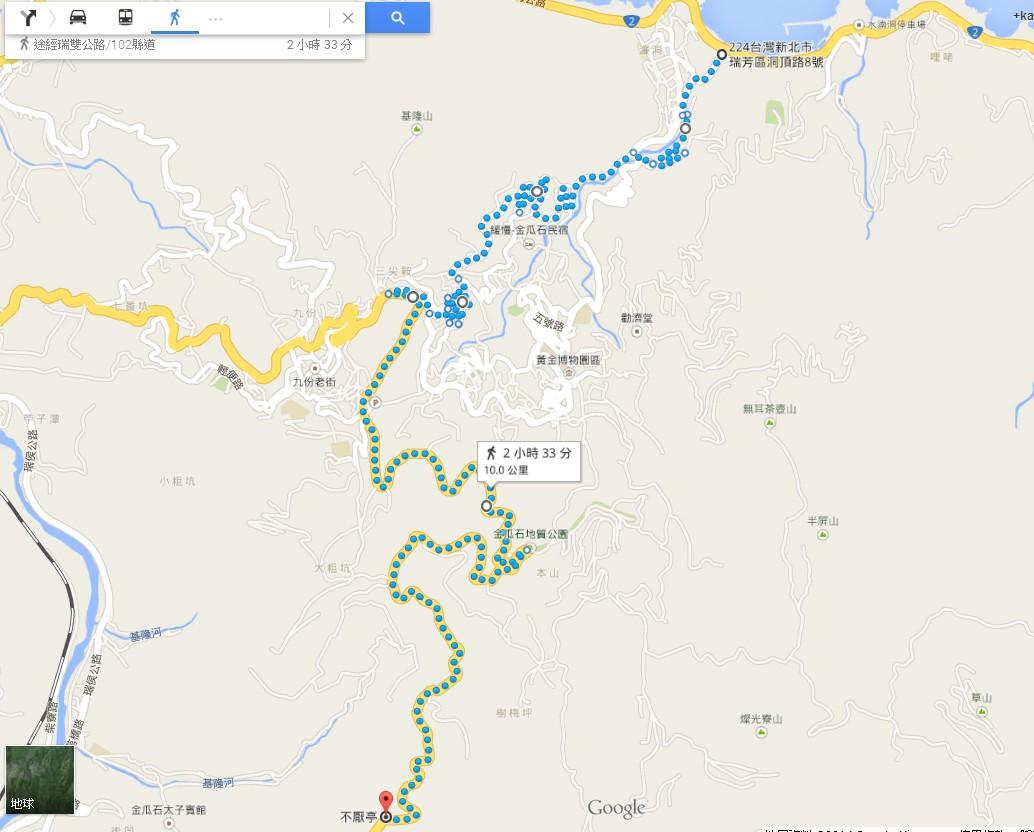 水金九打卡爬坡挑戰賽-高度表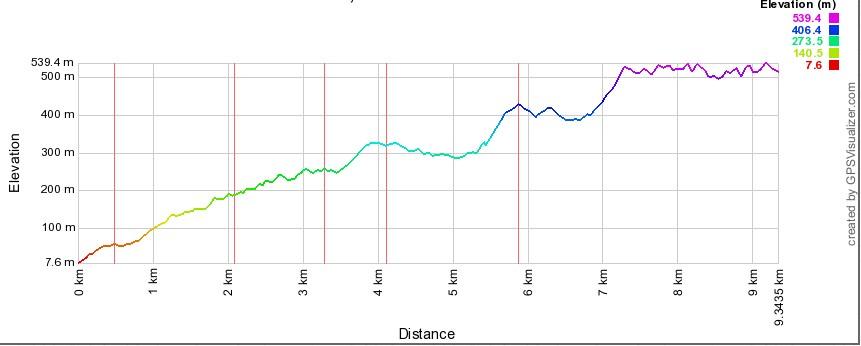 行前注意事項:本活動不限車種，但以公路車為理想;行前請務必檢查傳動系統(變速器):變速撥桿、變速線、鏈條張力、順暢度是否良好。煞車系統:煞車皮是否磨損，煞車線是否順暢。輪組、內外胎狀況:輪組是否上下振動、左右偏擺、鋼絲張力是否足夠、外胎狀況是良好胎壓是否足夠、建議登山車可將外胎改成公路專用之光頭胎，騎乘會較省力，以利騎乘效益。車把手、龍頭、座墊、水壺架等螺絲是上緊、車頭腕是否滑順。單車須備有前後燈或反光設備及維護安全。如有不清楚的地方請將愛車送到各地專業自行車店作一次安全檢查。請車友自行準備簡易維修工具，拆胎棒、內胎、攜帶式打氣筒、水壺、碼表、心跳表等。人身裝備及個人用品安全帽、手套、自行車鞋、著自行車褲、風雨衣。騎乘中請減少背負物品。健保卡、防曬油、個人慣用藥、筋肌肉保養品，換洗衣物、相機…等。活動為挑戰者投保「50萬個人旅遊備安險及實支實付2萬醫療險」，因本身疾患所引起之病症將不在保險範圍內。保額不足者請自行另外加保。活動前注意事項詳閱注意事項資料，不明白處一定要提出。運動是保持健康身體的重要元素，請視自已活動日身體狀況量力而為，活動前一定要有充足的睡眠侑當日出發前提早補充能量，且以碳水化合物的餐點為佳，勿喝牛奶。出發前注意自已的身運動，可先輕齒比騎行小段待身體活熱(血液升溫)再進行拉筋伸展動作，可避免因熱身不足而造成的運動傷害。D、活動中注意   1.請注意路況、路面坑洞及下坡轉彎之安全騎乘，並與前車保持一定距離。   2.本活動，並無交通管制，請車友遵守交通規則行進，      順向靠邊前進確保騎乘安全，並請詳讀路線及地圖。   3.各轉彎路口會指派工作人員指揮。   4.參加車友務必將水壺架向下壓緊，嚴禁使用寶特瓶取代自行車水壺，以免水壺於路途中掉落，危及車友安全。   5.騎乘過程中如有身體不適，抽筋等現象，請馬上到路邊休息，切勿超出身體負荷，並就近聯絡主辦單位工作人員。   6.騎乘中每隔10-15分鐘務必喝水保持口腔滋潤，切勿在口渴時大口喝水，以免身體不適。   7.賽後終點設於不厭亭，提供水及餐點發放。   8.呼籲所有單車愛好者「愛山敬山，不留下個人任何垃圾在山林間」，絕不亂丟垃圾，以保山林環境美景時時在。